Multiple Choice:  [2] points each.  You must show work/explain EVERY question for full credit.		1.)   If x represents a given number, the expression "5 less than twice the given number" is written as	
1.)_________		2.) If  and , the value of y is					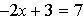 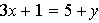 2.)_________		3.) What is the slope of the linear equation ?		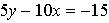 
3.)_________4.)  Which value of x is in the solution set of  ?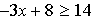 4.)_________5.) The accompanying graph shows the heart rate, in beats per minute,        of a jogger during a 4-minute interval. What is the range of the jogger's        heart rate during this interval?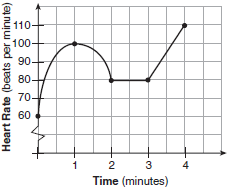 
5.) _________Short Answer (2) points.		6.) Solve the inequality for x: Short Answer (3) points.7.) a) Solve the inequality  algebraically for x.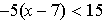       b) Write your answer in interval notation: __________Short Answer (5) points.8.) Lea just emptied her piggy bank and found that she had $2.85 in nickels and dimes.  If the number of nickels is 1 more than twice the number of dimes, how many nickels did she have in her piggy bank?  You must show all your work!! (VEWAC)1)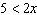 3)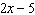 2)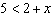 4)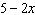 1)13)-102)04)101)103)22)-104)-151)-33)02)-14)31)[0,4]3)[0,110]2)[1,4]4)[60,110]